The Situation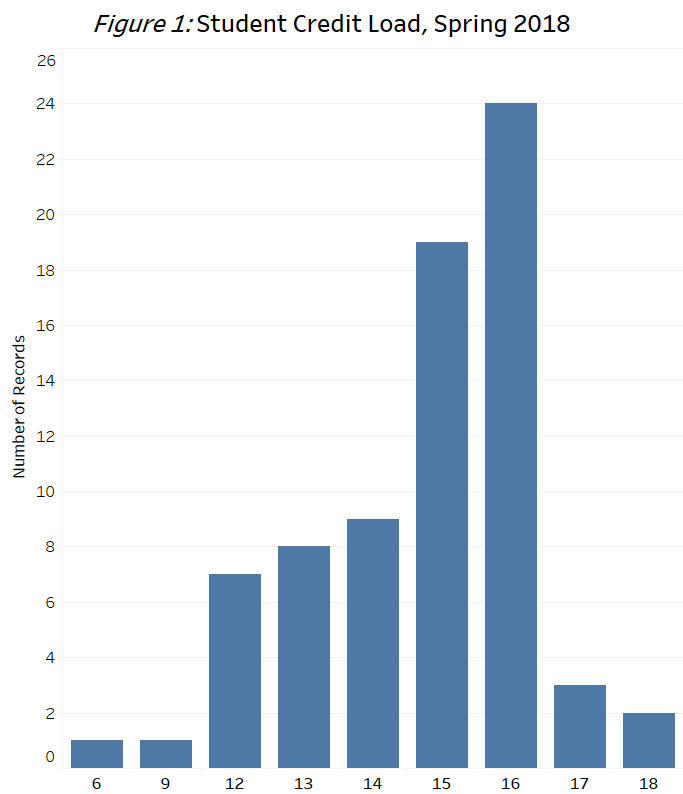 Intriguing opening sentence but getting quickly to the point. This introductory paragraph will convince the reader that this short report is important and interesting. It will also set up what type of analysis is in the report and share the conclusions. This is not a novel, after all, you should spoil the ending with a one sentence conclusion.FindingsDescribe the data, including the source, the variables you analyze and how they are measured. Cite Figure 1 and give a sentence to what it illustrates. A picture says a thousand words. Here is where you tell the story and fill in those words. Blah blah blah blah blah blah. Blah blah blah blah blah blah blah. Blah blah blah blah blah blah. Blah blah blah blah blah blah blah. Blah blah blah blah blah blah. Blah blah blah blah blah blah blah. Blah blah blah blah blah blah. Blah blah blah blah blah blah blah. Blah blah blah blah blah blah. Blah blah blah blah blah blah blah. Blah blah blah blah blah blah. Blah blah blah blah blah blah blah. Blah blah blah blah blah blah. Blah blah blah blah blah blah blah. Blah blah blah blah blah blah. Blah blah blah blah blah blah blah.Hdfjashfdjksahdfjkhsakjdfkjsahfdjklsajdhfjklkjhjklhdsakjdhfkjhkjsdahdkjfhkjlsakjdhfkjshdafkjhskdjfhskjdhfkjsdhfkjshdfkjshdkjfhskjdhfkjsadhfkjshdfwuiehtroiuyweiouthuioerhtogieh;More Depth Go into more depth on your analysis. Introduce another figure and tell your audience what it means. Blah blah blah blah blah blah blah blah. Blah blah blah blah blah blah blah blah. Blah blah blah blah blah blah blah blah. Blah blah blah blah blah blah blah blah. Blah blah blah blah blah blah blah blah. Blah blah blah blah blah blah blah blah. Blah blah blah blah blah blah blah blah. Blah blah blah blah blah blah blah blah. Blah blah blah blah blah blah blah blah. Blah blah blah blah blah blah blah blah. Blah blah blah blah blah blah blah blah. Blah blah blah blah blah blah blah blah. Blah blah blah blah blah blah blah blah. Blah blah blah blah blah blah blah blah. Blah blah blah blah blah blah blah blah. Blah blah blah blah blah blah blah blah. Blah blah blah blah blah blah blah blah. Blah blah blah blah blah blah blah blah.Use all of your space! Don’t leave whitespace here!RecommendationsOr maybe call this section, “Conclusions.” Repeat your conclusion from the first section and expand upon it. Can you go into more details on the conclusion? Is there some more nuance worth repeating? What recommendations can you make from the analysis?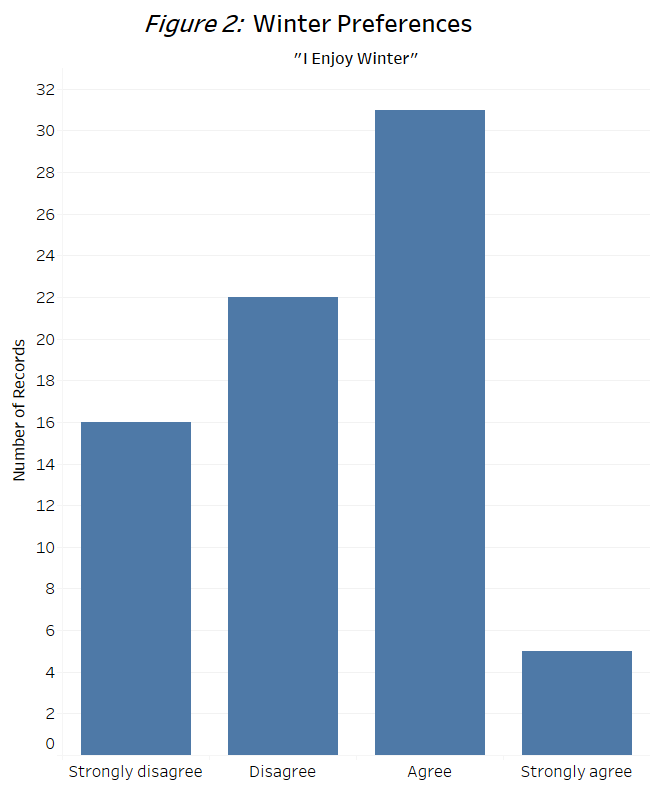 